Public Health Req 7B Form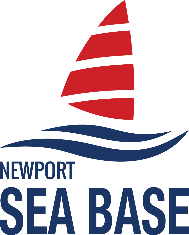 First & Last Name:_______________________________Troop #:_______________________________________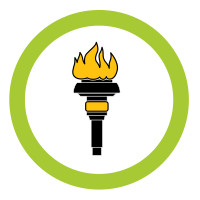 USE THIS FORM FOR REQUIREMENT 7B:  (Each Scout MUST complete this form separately to receive credit.)Top of Form7(b) Familiarize yourself with your city, county, or state health agency’s website.California Department of Public Health: https://www.cdph.ca.gov/National Agency: http://www.cdc.gov7(b)i-iii After completing (your research) do the following:(Type in fields and show your work below)List the 4 leading causes of DEATH in your state for any of the past 5 (five) years:  List the 4 leading causes of disease in your state:  List the 4 leading causes of disease in your state: Explain two ways your state agency is trying to reduce the morbidity (death) rates of these illnesses:  Explain the role of your health agency as it relates to the outbreak of diseases:  Discuss the kinds of public assistance the agency is able to provide in case of disasters such as floods, storms, tornadoes, earthquakes, and other acts of destruction. Your discussion can include the cleanup necessary after the disaster.  Bottom of Form